Памятка для родителейЧему обучается ребёнок в игре?Эмоционально вживаться в сложный социальный мир взрослых.Переживать жизненные ситуации других людей как свои собственные.Сделать для себя открытие: желания и стремления других людей не всегда совпадают с моими.Уважать и верить в себя.Надеяться на собственные силы при столкновении с проблемами.Свободно выражать свои чувства. Переживать свой гнев, зависть, тревогу и беспокойство.Делать выбор.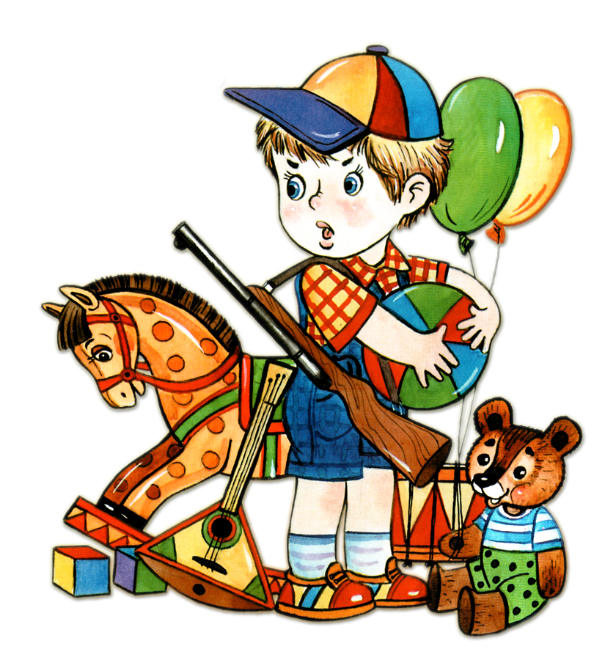 Правила игры для детей и родителейИгра научит нас:говорить с ребёнком на его языке;преодолевать чувство превосходства над ребёнком, свою авторитарную позицию;открывать для себя способ обучения через подражание образцам;любить детей такими, какие они есть;оживлять в себе детские черты: непосредственность, искренность, свежесть эмоций.Играя, мы можем научить детей:смотреть на себя со стороны;предвидеть стратегию ролевого поведения; делать свои действия, чувства понятными для играющих;доверять друг другу;стремиться к справедливости, преодолевать стремление не только доминировать, но и соглашаться, подчиняться в игре.